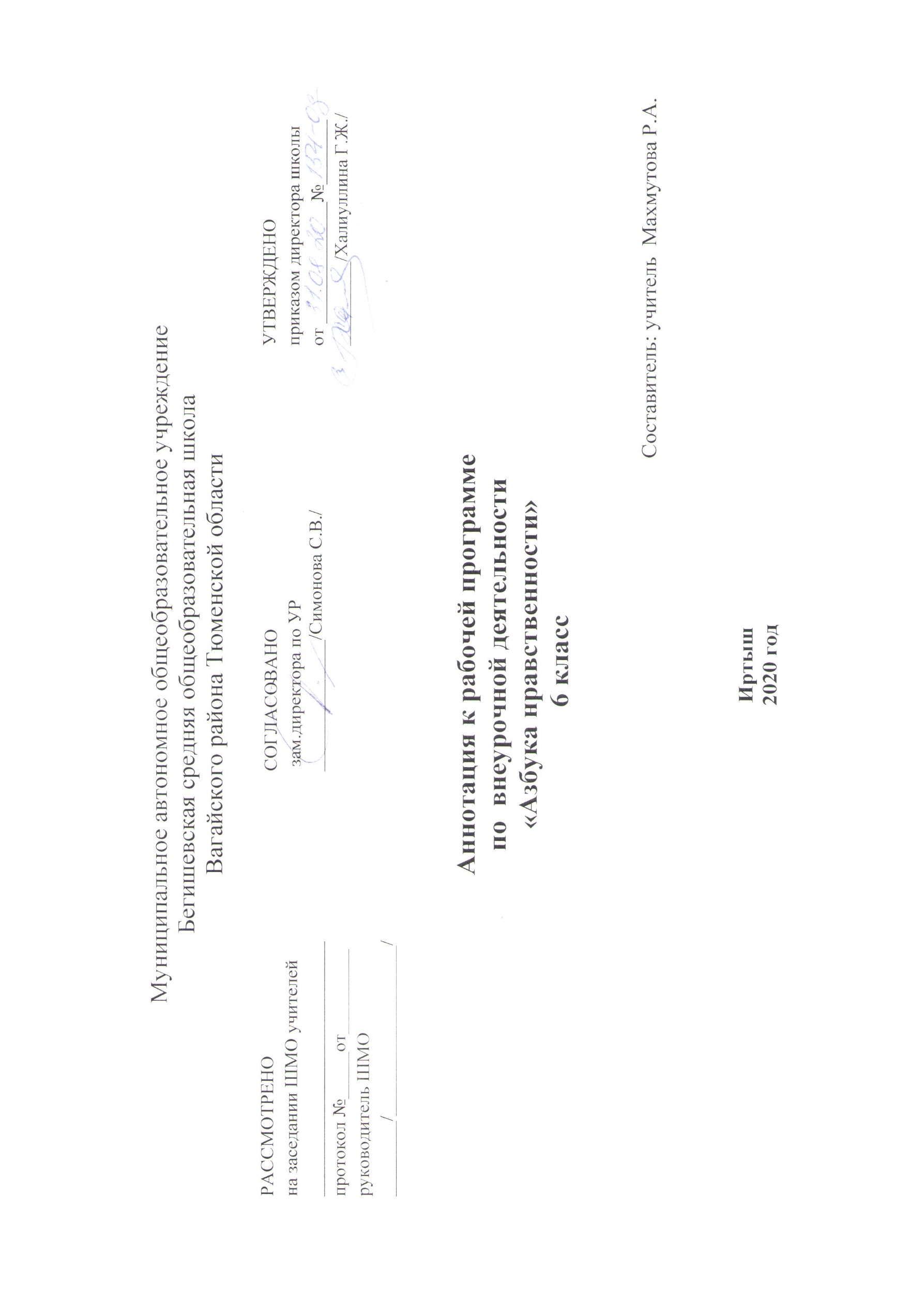 Нормативная база и УМКПрограмма курса внеурочной деятельности «Азбука нравственности» составлена на основе нормативных документов:Федеральный закон от 29.12.2012 г. № 273-ФЗ (ред. от 31.12.2014 г., с изм. от 02.05.2015 г.) «Об образовании в Российской Федерации» (с изм. и доп., вступ. в силу с 31.03.2015 г.)Устав МАОУ Бегишевская СОШ;Учебный план МАОУ Бегишевской СОШ.Количество часов, отводимое на изучение курсаПрограмма курса внеурочной деятельности рассчитана на 34 часа для учащихся 6 класса.   Цель, задачи изучения курсаЦель курса: способствовать формированию гражданско-патриотического сознания, нравственных позиций и самоопределения на основе расширения и систематизации общественно значимых преставлений ребенка о нашем далеком и недавнем прошлом, о социальном начале человека.Концептуальные подходы к формированию историко-обществоведческих знаний и представлений у  школьников  конкретизируют постановка и решение следующих задач:•	содействовать ребенку в понимании особенностей общественных отношений в семье, родном крае (городе, деревне, селе), в родной стране, входящей в систему стран всего мира; в осознании своего места в семье, стране, мире;•	оказывать помощь в осознании своей принадлежности государству, предоставляющему каждому его гражданину определенные права и требующему исполнения определенных обязанностей;•	обогащать учащихся знаниями (в минимуме фактов и в большей мере - в представлениях) о родной стране, об общечеловеческих проблемах и ценностях, нормах морали и нравственности;•	создавать условия для расширения кругозора школьников, их ретроспективного восприятия мира и ориентации во времени.Содержание занятий построено с учетом хронологического принципа. Темы объединены идейной, концептуальной и стилистической связью и создают у детей целостное представление о человечестве как обо всех людях, живших и живущих на Земле, помогают осознать значимость ключевых событий и явлений отечественной и всемирной истории.Основные разделыФорма организации курса внеурочной деятельности Методы, формы обучения: групповые и индивидуальные формы работы.Для эффективной   работы   используются   различные формы работы с учащимися:Проведение занятия в виде урокаБеседы Просмотр видеороликовЭкскурсииВикториныИгрыПутешествия Конкурсы рисунковДискуссииКруглый стол№Наименование раздела  Количество часов1Введение 12Наша Родина – Великая Россия! 73Наше государство и его символы 44Жизнь даётся один раз 25Наш выбор – здоровый образ жизни 36Достоинства и недостатки человека5Наши права и ответственность2Гражданин России: наши права и свободы 3Мы в обществе7Итого34